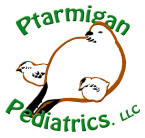  Asthma / Breathing ConcernsIs this a follow-up appointment?     Yes / No.Child’s name:   _________________________________________________Child’s birthday: ______________________________Who is your child’s primary care physician? _____________________________________________________________________Since your child’s last visit:Does your child wheeze/cough (circle one)?   Less than 2x/wk;  More than 2x/wk;  Everyday Number of nights your child woke up with asthma symptoms?  ________Number of days your child’s asthma got in the way of physical/social activities?  _________Number of days your child missed school because of asthma?  ________Does your child use a rescue/reliever inhaler more than twice a week? _________Has your child been to the EMERGENCY ROOM?  ___________Has your child been HOSPITALIZED? ___________Does your child:Use a Peak Flow Meter			Yes / NoHave an Asthma Action Plan		Yes / NoUse a mask or spacer with an inhaler	Yes / NoHave an inhaler at school			Yes / NoUse a nebulizer machine			Yes / NoOther symptoms:Fever		Yes / No.  If yes, how long?  _________	Abdominal pain	        Yes / No.  If yes, how long?  _________Nasal discharge	Yes / No.  If yes, how long?  _________ 	Decreased appetite      Yes / No.  If yes, how long?  _________Earache		Yes / No.  If yes, how long?  _________ 	Nausea/Vomiting	        Yes / No.  If yes, how long?  _________Sore throat	Yes / No.  If yes, how long?  _________	Diarrhea		        Yes / No.  If yes, how long?  _________Headache	Yes / No.  If yes, how long?  _________	Rash		        Yes / No.  If yes, how long?  _________	Does your child have a medication allergy?  Yes / No.  What medication/reaction?  _________________________________________Does your child have any chronic medical problems?  Yes / No.  If yes, please explain.  _____________________________________Has your child been admitted to the hospital overnight?  Yes / No.  If yes, please explain. ____________________________________Has your child had any surgeries?  Yes / No.  If yes, please explain.  ____________________________________________________Is your child taking any daily prescribed medications?  Yes/no.  If yes, please explain. ______________________________________Is your child taking any over-the-counter cold medications?  Yes/No. If yes, please list: ______________ Motrin or Tylenol?   Yes/NoHas your child been around anyone who is sick?  Yes / No.  Who?  _____________________________________________________Does anyone in the family have:Asthma	      	Yes / No       please circle:  father / mother / brother / sisterSeasonal allergies           Yes / No       please circle:  father / mother / brother / sister	Does anyone in the family smoke (includes outside of the house)?  Yes / No.  If yes, who?  __________________________________ Any pets?  Yes / No.  Which kind/how many? ______________________________________________________________________Does your child attend daycare/preschool/school?  (please circle)  What grade in school or daycare?  ___________________________Does your child participate in any sports?  Yes / No.  If yes, which sport(s)?  ______________________________________________Are your child’s immunizations up-to-date?  Yes/no. If no, please explain.  _______________________________________________This form completed by:   ___________________________________  Relationship to Child: _________________________ Today’s Date____________________For Girls Only if ApplicableLast menstrual period was: _________________Periods started at age:______________________Any problems?___________________________________________________________________